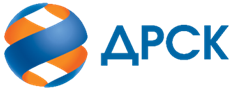 Акционерное Общество«Дальневосточная распределительная сетевая компания»ПРОТОКОЛ № 117/УР-ВПзаседания Закупочной комиссии по запросу котировок в электронной форме с участием только субъектов МСП на право заключения договора на выполнение работ «Ремонт фундаментов ВЛ 35 кВ "Державинка - Сапроново", ВЛ 35 кВ "Северная - Заводская"» (лот № 1601-РЕМ ПРОД-2021-ДРСК)№ ЕИС – 32009613355 (МСП)СПОСОБ И ПРЕДМЕТ ЗАКУПКИ: запрос котировок в электронной форме, участниками которого могут быть только субъекты малого и среднего предпринимательства на право заключения договора поставки «Ремонт фундаментов ВЛ 35 кВ "Державинка - Сапроново", ВЛ 35 кВ "Северная - Заводская"», Лот № 1601-РЕМ ПРОД-2021-ДРСККОЛИЧЕСТВО ПОДАННЫХ ЗАЯВОК НА УЧАСТИЕ В ЗАКУПКЕ: 6 (шесть) заявок.КОЛИЧЕСТВО ОТКЛОНЕННЫХ ЗАЯВОК: 1 (одна) заявка.ВОПРОСЫ, ВЫНОСИМЫЕ НА РАССМОТРЕНИЕ ЗАКУПОЧНОЙ КОМИССИИ: О рассмотрении результатов ценовых предложений УчастниковО признании заявок соответствующими условиям Документации о закупке по результатам рассмотрения ценовых предложений УчастниковО ранжировке заявокО выборе победителя закупкиРЕШИЛИ:По вопросу № 1Признать объем полученной информации достаточным для принятия решения.Принять к рассмотрению ценовые предложения следующих участников:По вопросу № 2Признать ценовые предложения следующих Участников:498274/ООО "ТПК "СВЕТОТЕХНИКА", 498382/ООО "ПРОМЭЛЕКТРОСТРОЙ", 499189/ООО "ПОДРЯДЧИК ДВ", 500541/ООО "ВОСТОКИНЖЕНЕРИЯ", 500569/ООО "ЭНЕРГОСПЕЦСТРОЙ", соответствующими условиям Документации о закупке и принять их к дальнейшему рассмотрению.По вопросу № 3Утвердить ранжировку заявок:По вопросу № 4Признать Победителем закупки Участника, занявшего 1 (первое) место в ранжировке по степени предпочтительности для Заказчика: ООО "ВОСТОКИНЖЕНЕРИЯ" Р-Н БУРЕЙСКИЙ, ПГТ НОВОБУРЕЙСКИЙ  с ценой заявки не более 2 528 886.03 руб. без учета НДС. Условия оплаты: Платежи в размере 100% (ста процентов) от стоимости  Этапа Работ выплачиваются в течение 15 (пятнадцати) рабочих дней с даты подписания Сторонами документов, указанных в пункте 4.1 Договора, на основании счёта, выставленного Подрядчиком, и с учетом пункта 3.5.2 Договора. Срок выполнения работ: начало момента заключения, окончание 31 марта 2021 г. Гарантия на своевременное и качественное выполнение работ, а также на устранение дефектов, возникших по вине Подрядчика, составляет 24 месяца с момента приемки выполненных работ. Настоящая заявка имеет правовой статус оферты и действует вплоть до истечения срока, отведенного на заключение Договора, но не менее, чем в течение 90 (девяноста) календарных дней с даты окончания срока подачи заявок (03.11.2020).Инициатору договора обеспечить подписание договора с Победителем не ранее чем через 10 (десять) календарных дней и не позднее 20 (двадцати) календарных дней после официального размещения итогового протокола по результатам закупки.Победителю закупки в срок не позднее 3 (трех) рабочих дней с даты официального размещения итогового протокола по результатам закупки обеспечить направление по адресу, указанному в Документации о закупке, информацию о цепочке собственников, включая бенефициаров (в том числе конечных), по форме и с приложением подтверждающих документов согласно Документации о закупке.Секретарь Закупочной комиссии 1 уровня  		                                        О.В.Коваленког. Благовещенск«25» ноября 2020№п/пДата и время регистрации заявкиНаименование, адрес и ИНН Участника и/или его идентификационный номер30.10.2020 04:07:03498261/ООО "АМУРТРАНССТРОЙ", 676450, ОБЛ АМУРСКАЯ, Г СВОБОДНЫЙ, УЛ ШАТКОВСКАЯ, ДОМ 126, ОФИС 1, ИНН 2801161807, КПП 280701001, ОГРН 111280100393002.11.2020 05:14:44498274/ООО "ТПК "СВЕТОТЕХНИКА", 675000, ОБЛ АМУРСКАЯ, Г БЛАГОВЕЩЕНСК, УЛ МУХИНА, ДОМ 104, ИНН 2801243633, КПП 280101001, ОГРН 118280100805903.11.2020 05:44:59498382/ООО "ПРОМЭЛЕКТРОСТРОЙ", 676450, Российская Федерация, ОБЛ АМУРСКАЯ, Г СВОБОДНЫЙ, УЛ ЕКИМОВА, ДОМ 103, ЛИТЕР А,, ИНН 2807015739, КПП 280701001, ОГРН 110280700055902.11.2020 04:36:54499189/ООО "ПОДРЯДЧИК ДВ", 675018, Российская Федерация, ОБЛ АМУРСКАЯ, Г БЛАГОВЕЩЕНСК, П МОХОВАЯ ПАДЬ, ТЕР ЛИТЕР, ДОМ 2, КВАРТИРА 46, ИНН 2801209946, КПП 280101001, ОГРН 115280100611503.11.2020 06:24:57500541/ООО "ВОСТОКИНЖЕНЕРИЯ", 676722, ОБЛ АМУРСКАЯ, Р-Н БУРЕЙСКИЙ, ПГТ НОВОБУРЕЙСКИЙ, УЛ СОВЕТСКАЯ, ДОМ 35, СТРОЕНИЕ 2, ИНН 2813009959, КПП 281301001, ОГРН 115280101054803.11.2020 07:48:23500569/ООО "ЭНЕРГОСПЕЦСТРОЙ", 676244, ОБЛ АМУРСКАЯ, Г ЗЕЯ, ПЕР ПРОМЫШЛЕННЫЙ, ВЛАДЕНИЕ 1, , ИНН 2815015490, КПП 281501001, ОГРН 1142815000283№п/пДата и время регистрации заявкиНаименование, адрес и ИНН Участника и/или его идентификационный номерЦеновое предложение без НДС130.10.2020 04:07:03498261/ООО  "АМУРТРАНССТРОЙ", 676450, ОБЛ АМУРСКАЯ, Г СВОБОДНЫЙ, УЛ ШАТКОВСКАЯ, ДОМ 126, ОФИС 1, ИНН 2801161807, КПП 280701001, ОГРН 1112801003930Участник отклонен на этапе рассмотрения основных частей202.11.2020 05:14:44498274/ООО "ТПК "СВЕТОТЕХНИКА", 675000, ОБЛ АМУРСКАЯ, Г БЛАГОВЕЩЕНСК, УЛ МУХИНА, ДОМ 104, ИНН 2801243633, КПП 280101001, ОГРН 11828010080593 169 534.0003.11.2020 05:44:59498382/ООО "ПРОМЭЛЕКТРОСТРОЙ", 676450, Российская Федерация, ОБЛ АМУРСКАЯ, Г СВОБОДНЫЙ, УЛ ЕКИМОВА, ДОМ 103, ЛИТЕР А,, ИНН 2807015739, КПП 280701001, ОГРН 11028070005592 898 740.0002.11.2020 04:36:54499189/ООО "ПОДРЯДЧИК ДВ", 675018, Российская Федерация, ОБЛ АМУРСКАЯ, Г БЛАГОВЕЩЕНСК, П МОХОВАЯ ПАДЬ, ТЕР ЛИТЕР, ДОМ 2, КВАРТИРА 46, ИНН 2801209946, КПП 280101001, ОГРН 11528010061153 184 995.0003.11.2020 06:24:57500541/ООО "ВОСТОКИНЖЕНЕРИЯ", 676722, ОБЛ АМУРСКАЯ, Р-Н БУРЕЙСКИЙ, ПГТ НОВОБУРЕЙСКИЙ, УЛ СОВЕТСКАЯ, ДОМ 35, СТРОЕНИЕ 2, ИНН 2813009959, КПП 281301001, ОГРН 11528010105482 528 886.0303.11.2020 07:48:23500569/ООО "ЭНЕРГОСПЕЦСТРОЙ", 676244, ОБЛ АМУРСКАЯ, Г ЗЕЯ, ПЕР ПРОМЫШЛЕННЫЙ, ВЛАДЕНИЕ 1, , ИНН 2815015490, КПП 281501001, ОГРН 11428150002832 866 495.50Место в ранжировке (порядковый № заявки)Дата и время регистрации заявкиНаименование Участника и/или идентификационный номерИтоговая цена заявки, 
руб. без НДС Возможность применения приоритета в соответствии с 925-ПП1 место (заявка 500541)03.11.2020 06:24:57ООО "ВОСТОКИНЖЕНЕРИЯ", 676722, ОБЛ АМУРСКАЯ, Р-Н БУРЕЙСКИЙ, ПГТ НОВОБУРЕЙСКИЙ, УЛ СОВЕТСКАЯ, ДОМ 35, СТРОЕНИЕ 2, ИНН 2813009959, КПП 281301001, ОГРН 11528010105482 528 886.03нет2 место(заявка 500569)03.11.2020 07:48:23ООО "ЭНЕРГОСПЕЦСТРОЙ", 676244, ОБЛ АМУРСКАЯ, Г ЗЕЯ, ПЕР ПРОМЫШЛЕННЫЙ, ВЛАДЕНИЕ 1, , ИНН 2815015490, КПП 281501001, ОГРН 11428150002832 866 495.50нет3 место(заявка 498382)03.11.2020 05:44:59ООО "ПРОМЭЛЕКТРОСТРОЙ", 676450, Российская Федерация, ОБЛ АМУРСКАЯ, Г СВОБОДНЫЙ, УЛ ЕКИМОВА, ДОМ 103, ЛИТЕР А,, ИНН 2807015739, КПП 280701001, ОГРН 11028070005592 898 740.00нет4 место(заявка 498274)02.11.2020 05:14:44ООО "ТПК "СВЕТОТЕХНИКА", 675000, ОБЛ АМУРСКАЯ, Г БЛАГОВЕЩЕНСК, УЛ МУХИНА, ДОМ 104, ИНН 2801243633, КПП 280101001, ОГРН 11828010080593 169 534.00нет5 место(заявка 499189)02.11.2020 04:36:54ООО "ПОДРЯДЧИК ДВ", 675018, Российская Федерация, ОБЛ АМУРСКАЯ, Г БЛАГОВЕЩЕНСК, П МОХОВАЯ ПАДЬ, ТЕР ЛИТЕР, ДОМ 2, КВАРТИРА 46, ИНН 2801209946, КПП 280101001, ОГРН 11528010061153 184 995.00